Publicado en Barcelona  el 14/02/2018 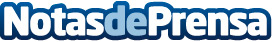 Cinco etapas de la vida en las que se deseará tener un trasteroViviendo en casa de los padres, montando la primera empresa, iniciando la vida en pareja o con la llegada del primer niño son sólo algunas de las situaciones en las que se necesita más espacio de almacenajeDatos de contacto:Sandra Camprubí Sender 936318450Nota de prensa publicada en: https://www.notasdeprensa.es/cinco-etapas-de-la-vida-en-las-que-se-deseara Categorias: Interiorismo http://www.notasdeprensa.es